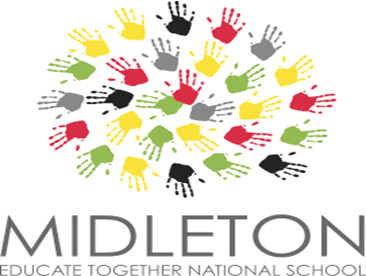 5th  Class Booklist: Class Teacher: Caroline Books to buy for 5th class are: The following books have been available to rent.Total Cost for rentals: €25Mathematics: 	Planet Maths 5th                      	Mathsmagic 5English:         	Up and Running! English Literacy Programme Stage Four - Book 1 CJ FallonIrish:             	Bun go Barr 5SESE:           	Small World – Fifth Class – History- CJFallon                     	Small World – Fifth  Class – Geography & Science- CJFallonCopies and Stationary to buyCopy Books (12 x 120page)Maths Copy (4x 88 page)2 x A4 Hardback copies1xA4 Scrapbook2 blue pens, 2 red pens, 2 writing pencils, Colouring PencilsRuler, Rubber, Sharpener.Maths instrument set, Compass, Protractor etc.Calculator.	Glue Stick x2 6 x  Clear plastic folders2 x  Display FolderWash bag with face cloth.Basket for their books.All books and copies must be covered.MathematicsMentalMath 5EnglishRead At Home Book 5- CJ FallonDictionary – Oxford School Dictionary-Irish Edition-Educational Company.IrishSin E 5- (CD & Mo Scor)- EdcoFuaimeanna agus Focail 5  - Folens – New edition.Foclóir Gaeilge / Bearla – An comhlacht Oideachais (eagrán nua)SESE€5 for photocopyingITUSB key minimum storage 2GB (for saving files on the computer)Homework Journal€3.50 – pay to teacher in September